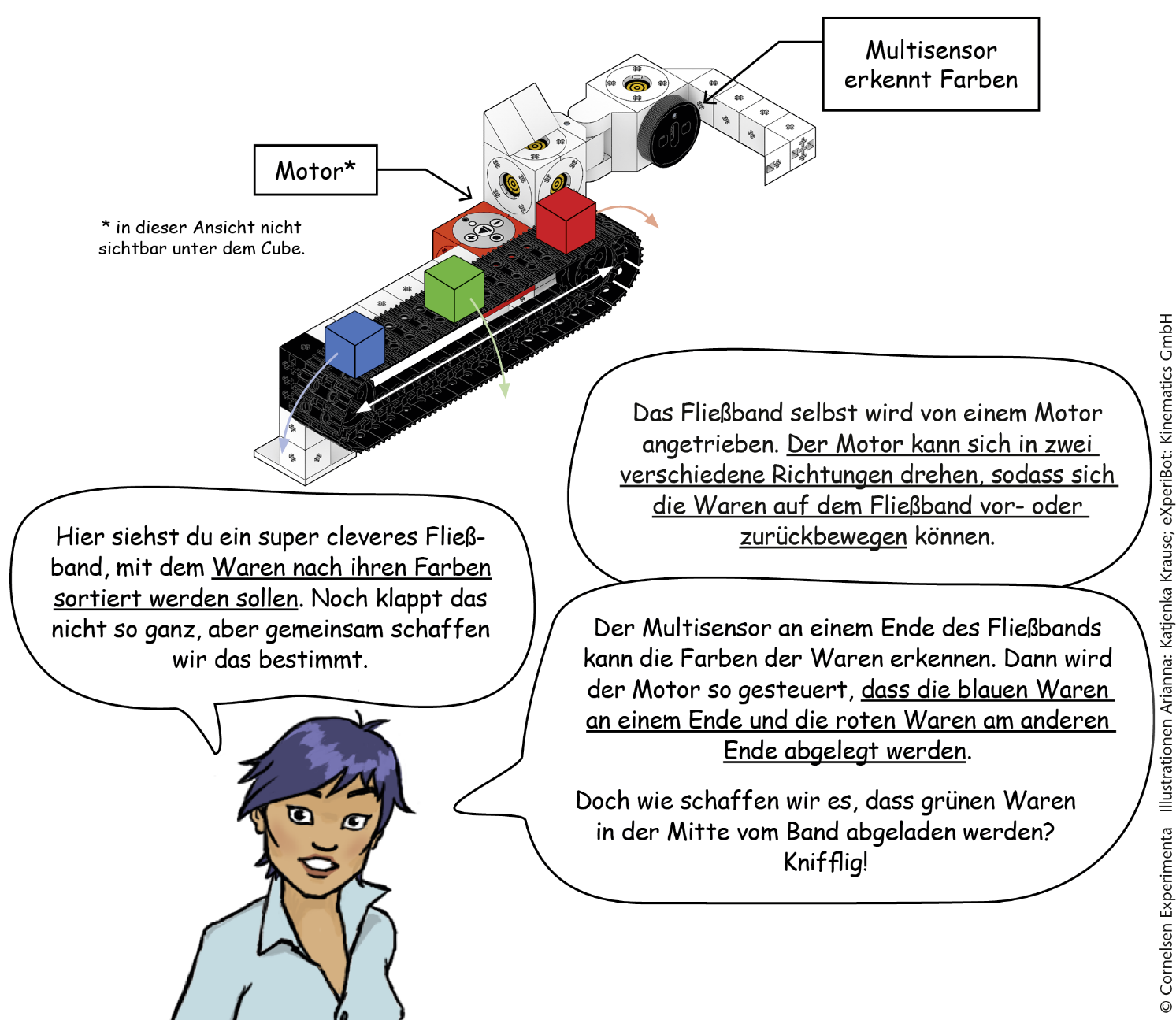 ProgrammieraufgabeSchreibe ein Programm, das ein Paket auf dem Band erkennt und die Paketfarbe erfassen kann.Programmiere die Farberkennung mithilfe des Multisensors. Lege fest, welche Bewegungen das Fließband und der Pivot für welche Farbe ausführen sollen. Teste dein Programm und ändere Winkel, Wartezeiten oder Abfolge der Befehle.Befehlsbox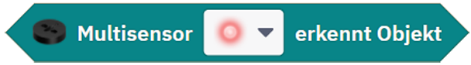 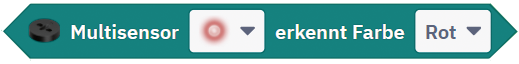 Konstruiere ein neues Fließband, welches eine Paket-Art mithilfe eines weiteren Pivots in der Mitte des Fließbandes auswirft.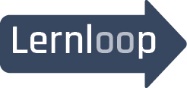 Konstruiere ein neues Fließband, welches eine Paket-Art mithilfe eines weiteren Pivots in der Mitte des Fließbandes auswirft.